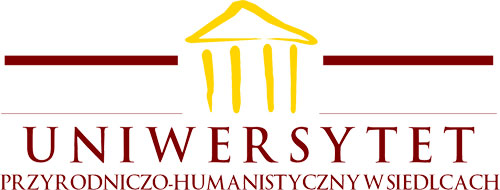 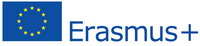 STUDENT APPLICATION FORMECTS - EUROPEAN CREDIT TRANSFER SYSTEM										(Photograph)ACADEMIC YEAR 2018/2019  FIELD OF STUDY: .........................................STUDENT PERSONAL DATA LIST OF INSTITUTIONS WHICH WILL RECEIVE THIS APPLICATION FORM (in order of preference):LANGUAGE COMPETENCEWORK EXPERIENCE RELATED TO CURRENT STUDY (if relevant)PREVIOUS AND CURRENT STUDYThis application should be completed in capital letters or typed. Please return 1 copy of this form to the following address:Siedlce University of Natural Sciences and Humanities Office for Research and Cooperation ul. Konarskiego 208-110 SiedlcePolandtel.: +48 25 643 19 61fax: +48 25 644 20 45SENDING INSTITUTIONName and full address:………………………………………………………………………………………………………………….Department coordinator - name, telephone and telefax numbers, e-mail address: ........................................................................................................................................................................................................................................................................................................................................................Institutional coordinator - name, telephone and telefax numbers, e-mail address:........................................................................................................................................................................................................................................................................................................................................................surname: .......................................................Date of birth: .......................................................Sex: ...............Nationality:...................................Place of Birth: .....................................................Current address: ............................................................................................................................................................................................................................................................................................Current address is valid until: .............................Tel.: .....................................................................First name (s): .................................................................E-mail: .............................................................................Permanent address (if different): ............................................................................................................................................................................................................................................................................................................................................................................................................Tel.: ..................................................................................InstitutionCountryPeriod of studyfrom          toPeriod of studyfrom          toDuration of stay (months)N° of expected ECTS credits1. ........................................2. ........................................3. .................................................................................................................................................................................................................................................................................................................................................................Name of student: ...............................................................................................................................................Sending institution:............................................................................................. Country: ...............................................................Briefly state the reasons why you wish to study abroad?.......................................................................................................................................................................................................................................................................................................................................................Mother tongue: ................... Language of instruction at home institution (if different): ..................................Mother tongue: ................... Language of instruction at home institution (if different): ..................................Mother tongue: ................... Language of instruction at home institution (if different): ..................................Mother tongue: ................... Language of instruction at home institution (if different): ..................................Mother tongue: ................... Language of instruction at home institution (if different): ..................................Mother tongue: ................... Language of instruction at home institution (if different): ..................................Mother tongue: ................... Language of instruction at home institution (if different): ..................................Other languagesI am currently studying this languageI am currently studying this languageI have sufficient knowledge to follow lecturesI have sufficient knowledge to follow lecturesI would have sufficient knowledge to follow lectures if I had some extra preparationI would have sufficient knowledge to follow lectures if I had some extra preparationyesnoyesnoyesno..............................................................................Type of work experience............................................................................................Firm/organisation..........................................................................................Dates..........................................................Country..............................................................................Diploma/degree for which you are currently studying: ....................................................................................Number of higher education study years prior to departure abroad: ................................................................Have you already been studying abroad                 Yes             No If Yes, when? at which institution? ........…........................................................................................................The attached Transcript of records includes full details of previous and current higher education study. Details not known at the time of application will provided be at a later stage.Do you wish to apply for a mobility grant to assist towards the additional costs of your study period abroad?                                Yes           No RECEIVING INSTITUTIONRECEIVING INSTITUTIONWe hereby acknowledge receipt of the application, the proposed learning agreement and the candidate’s Transcript of records.We hereby acknowledge receipt of the application, the proposed learning agreement and the candidate’s Transcript of records.The above-mentioned student is                       Departmental coordinator’s signature..............................................................................Date: ....................................................................provisionally accepted at our institutionnot accepted at our institutionInstitutional coordinator’s signature..........................................................................................Date : ................................................................................